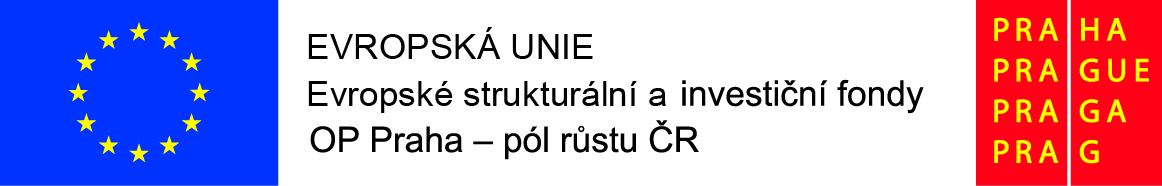 Multikulturní šablony pro MŠ PeroutkovaRegistrační číslo projektu: CZ.07.4.68/0.0/0.0/18_066/00013585.2.1 Komunitně osvětová setkáváníMateřská škola, Praha 5- Košíře, Peroutkova 1004, příspěvková organizacePeroutkova 1004/2415800, Praha 5 Bedýnky příběhů – Vyprávění a tvořivé zpracování pohádky z RuskaExterní odborník: Ing. Victoria Golovinova, Olga BulajcsikDne 25. 5. 2021 od 16:00 do 18:00 proběhlo ve třídě Soviček komunitně osvětové setkání s názvem Bedýnky příběhů - Vyprávění a tvořivé zpracování pohádky z Ruska.Setkání proběhlo ve spolupráci se spolkem InBáze, z.s. a jeho cílem byla podpora inkluzivního klimatu a komunitního charakteru školy. Konkrétněji potom podpora rozvoje kompetencí dětí v oblasti vzájemného porozumění, otevřeného přístupu ke kulturní rozmanitosti, zájmu o dění v komunitě a rozvíjení vztahů v rámci školy a komunity.V úvodu nás lektorky seznámily s činností spolku InBáze, z.s., poté následovalo čtení pohádky v českém a ruském jazyce a následně povídání o jejím obsahu. Dále nám lektorky pomocí obrázků a reálných předmětů přiblížily ruskou kulturu a seznámily nás se základními zeměpisnými fakty a zajímavostmi. V poslední části setkání proběhl workshop inspirovaný tradiční chochlomskou malbou na dřevěné nádobí.Setkání se neslo v příjemné přátelské atmosféře. Děti byly zaujaty pohádkou, novými informacemi i výtvarnou dílnou, a s nadšením se zapojovaly do programu bez ohledu na jejich mateřský jazyk, po celou dobu probíhala interakce mezi všemi účastníky a celkově byl cíl setkání naplněn.